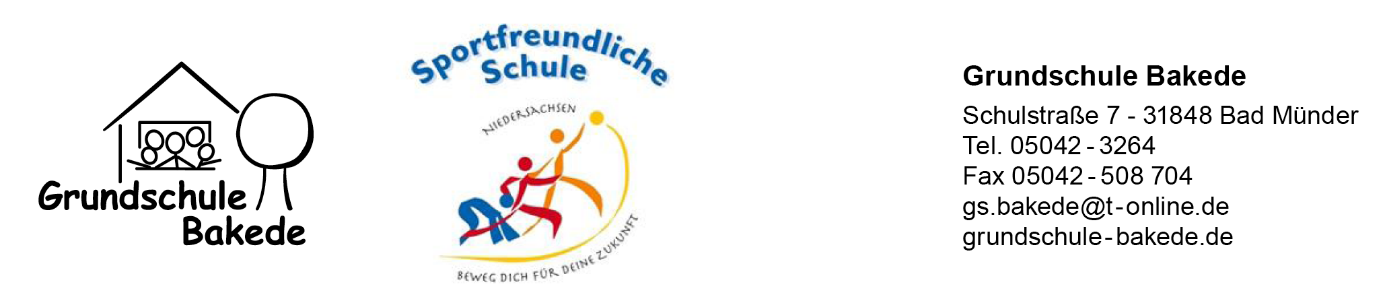 Klasse 3, Materialliste für das Schuljahr 2023/24Liebe Eltern,                                                                                                                die Kinder können und sollten die Materialien aus dem 2. Schuljahr weiterhin benutzen. Sie sollten jedoch das, was fehlt oder nicht mehr funktioniert, nachbessern bzw. auffüllen. Bitte beschriften Sie jedes Teil mit dem Namen Ihres Kindes.1 Zahlenfuchs 3 (Jandorfverlag), ISBN 978-3-939965-42-86 Papp-Schnellhefter in rot, blau, grün, gelb, lila, weiß6 Klarsichtfolien (pro Papp-Schnellhefter eine)1 gelbe Einlegemappe DIN A4 (Postmappe)1 Sammelmappe DIN A32 Rechenhefte DIN A4 Lineatur 7 2 Schreibhefte DIN A4 Lineatur 3 1 Arbeitsblock DIN A4 Lineatur 3K (z.B. Kieserblock)1 Zeichenblock blanko DIN A41 Zeichenblock blanko DIN A3Federtasche: 1 Inky bzw. Tintenroller2 dünne weiche Bleistifte1 Radiergummi1 Anspitzer6 dicke Buntstifte in gelb, orange, rot, blau, grün, braun6 dünne Buntstifte1 Lineal (ca. 15 - 20 cm, Kunststoff)1 Geodreieck1 Folienstift F (fine) non-permanent in blau oder schwarzSchlampermäppchen:1 Bastelschere (spitz)2 Klebestifte 1 Anspitzer mit AuffangbehälterSchuhkarton:1 Marken-Deckfarbkasten (12 Farben)3 Borstenpinsel 4/8/12 1 kleiner Malerpinsel1 Wasserbehälter1 kleiner Lappen1 kleiner Spülschwamm1 Malkittel Turnbeutel:Indoor- und Outdoor-Turnschuhe1 Turnhose 1 T-Shirt3 Haargummis (bei langen Haaren)1 Paar Hausschuhe